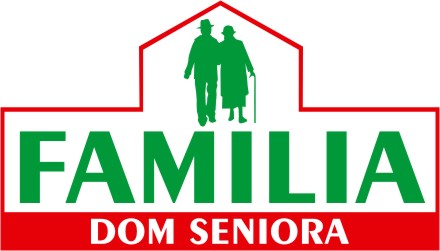 Allgemeine Angaben der Kontaktperson:Dane osoby do kontaktuName und Vorname ………………………………………………………………………………………………………………………Imię i nazwiskoStraße und Hausnummer ………………………………………………………………………………………………………………Ulica i numer domuPLZ und Ort …………………………………………………………………………………………………………………………………..Kod pocztowy i miejscowośćVerwandtschaftsgrad ……………………………………………………………………………………………………………………Stopień pokrewieństwaTelefonnummer ……………………………………………………………………………………………………………………………Numer telefonuE-Mail …………………………………………………………………………………………………………………………………………..Adres EmailAllgemeine Angaben des Patienten:Ogólne informacje o pacjencieName und Vorname ………………………………………………………………………………………………………………………Imię i nazwiskoStraße und Hausnummer ………………………………………………………………………………………………………………Ulica i numer domuPLZ und Ort …………………………………………………………………………………………………………………………………..Kod pocztowy i miejscowośćGeburtsdatum ……………………………………………………………………………………………………………………………….Data urodzeniaGewicht ……………….…………….WagaGröße …………………………………WzrostGeschlecht 		□ weiblich		□ männlichPłeć			    kobieta		    mężczyznaPflegegrad 		□ keiner	□ 1	□ 2 	□ 3 	□ 4 	□ 5	□ wurde beantragtStopień opiekuńczy	     brak							     złożony wniosekMobilität		□ selbstständigPoruszanie się		    samodzielnie□ leicht gehbehindert			     niewielkie problemy z chodzeniem			□ Rollator			    chodzik			□ Rollstuhl			    wózek inwalidzki			□ bettlägerig			    pacjent leżącyTreppensteigen		□ selbstständig Pokonywanie schodów	    samodzielnie			□ mit Unterstützung			    z pomocą			□ nicht möglich			     niemożliweDiagnosen 		□ Demenz		□ fortgeschrittene Demenz 		□ AlzheimerDiagnoza		    demencja		     zaawansowana demencja		     Alzheimer			□ Diabetes (Tabletten)	□ Diabetes (Spritzen)			□ Dekubitus			     cukrzyca (tabletki)	     cukrzyca (zastrzyki)			     odleżyny			□ Schlaganfall		□ Herzinfarkt				□ Asthma			     udar mózgu		     zawał serca				     astma			□ Osteoporose		□ Herzrhythmusstörungen		□ Rheuma			     osteoporoza		     zaburzenia rytmu serca			     reumatyzm			□ Hypertonie		□ chronische Durchfälle			□ Stoma			    nadciśnienie tętnicze	     chroniczne biegunki			     stomia			□ Sprachstörung	□ Sehstörung				□ Hörstörung			    zaburzenie mowy	    zaburzenie wzroku			     nioedosłuch			□ Herzinsuffizienz	□ Mult. Sklerose			□ Tumore			    niewydolność serca	    stwardnienie rozsiane			     nowotwór			□ Depression		□ Inkontinenz				□ Parkinson			    depresja		    inkontynencja				     parkinsonBemerkungen		□ Aggressivität	Spostrzeżenia		    agresja			□ psychische Störungen      zaburzenia psychiczne 			□ ansteckende Krankheit 			    choroba zakaźna□ Allergie gegen ………………………………………………………………………………………….    alergia na□ Sonstige ……………………………………………………………………………………………………     inneOrientierung		Örtlich			□ JaOrientacja		przestrzenna		    tak						□ Temporär						    występują zaburzenia						□ sehr eingeschränkt						    bardzo ograniczona			Zeitlich			□ Ja			czasowa		   	    tak						□ Temporär						     występują zaburzenia						□ sehr eingeschränkt						     bardzo ograniczonaHilfsmittel		□ WindelnŚrodki pomocnicze	    pampersy			□ Vorlagen			    pieluchomajtki			□ Katheter			    cewnikEssen/Trinken		□ selbstständigJedzenie/picie		    samodzielnie			□ mit Unterstützung			    z pomocą			□ komplett Hilfsbedürftig			    wymaga karmieniaSchluckstörungen	□ KeineProblemy z przełykaniem	    brak			□ Störungen			    zaburzenia			□ PEG-Sonde			    sonda PEG			□ Nahrungskarenz			    niedomiar lub brak przyjmowania pokarmów			□ Trinkkarenz			     niedomiar lub brak przyjmowania napojówDiät bzw. Speiseplan: Dieta lub jadłospis…………………………………………………………………………………………………………………………………………………………………………………………………………………………………………………………………………………………………………………………Einschlafen und Durchschlafen 		□ problemlosZasypianie i przesypianie nocy		    bezproblemowe					□ sporadische Störungen					    sporadyczne zaburzenia					□ Schlaf-wach-Rhythmus gestört					    zaburzony rytm snuNachteinsätze				□ keineWstawanie w nocy			    brak					□ sporadisch					    sporadycznie					□ mehr als drei Einsätze pro Nacht					    więcej niż trzy razy w ciągu nocyBitte beschreiben Sie die Charaktereigenschaften und das Wesen des Patienten:Proszę opisać cechy charakteru i osobowość pacjenta……………………………………………………………………………………………………………………………………………………………………………………………………………………………………………………………………………………………………………………………………………………………………………………………………………………………………………………………………………………………………………………………………………………………………………………………………………………………………………………Hobbys bzw. Interessen:Hobby lub zainteresowania……………………………………………………………………………………………………………………………………………………………………………………………………………………………………………………………………………………………………………………………………………………………………………………………………………………………………………………………………………………………………………………………………………………………………………………………………………………………………………………Gewünschter Starttermin: ………………………………………………………………………………………………………………….Wnioskowany termin przyjęcia pacjentaAufenthaltsdauer		□ LangzeitaufenthaltDługość pobytu			    pobyt długoczasowy 				□ Kurzzeitaufenthalt				    pobyt krótkoczasowy				□ Rehabilitationsaufenthalt				    pobyt rehabilitacyjnyZimmer				□ 1-Bett-ZimmerPokój				     jednoosobowy				□ 2-Bett-Zimmer				    dwuosobowyKrankenkasse: …………………………………………………………………………………………………………………………………Kasa chorych